FIJI INSTITUTE OF SURVEYORS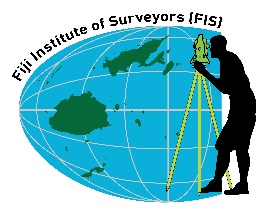 SURVEY CONGRESS 2018Theme: - Promoting Surveying in FijiDate: 31st August to 1st September 2018Venue: Uprising Resort, Pacific Harbour, Fiji Islands.Organised By: Fiji Institute of Surveyors CouncilSponsored By: 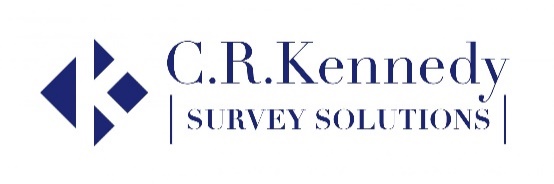 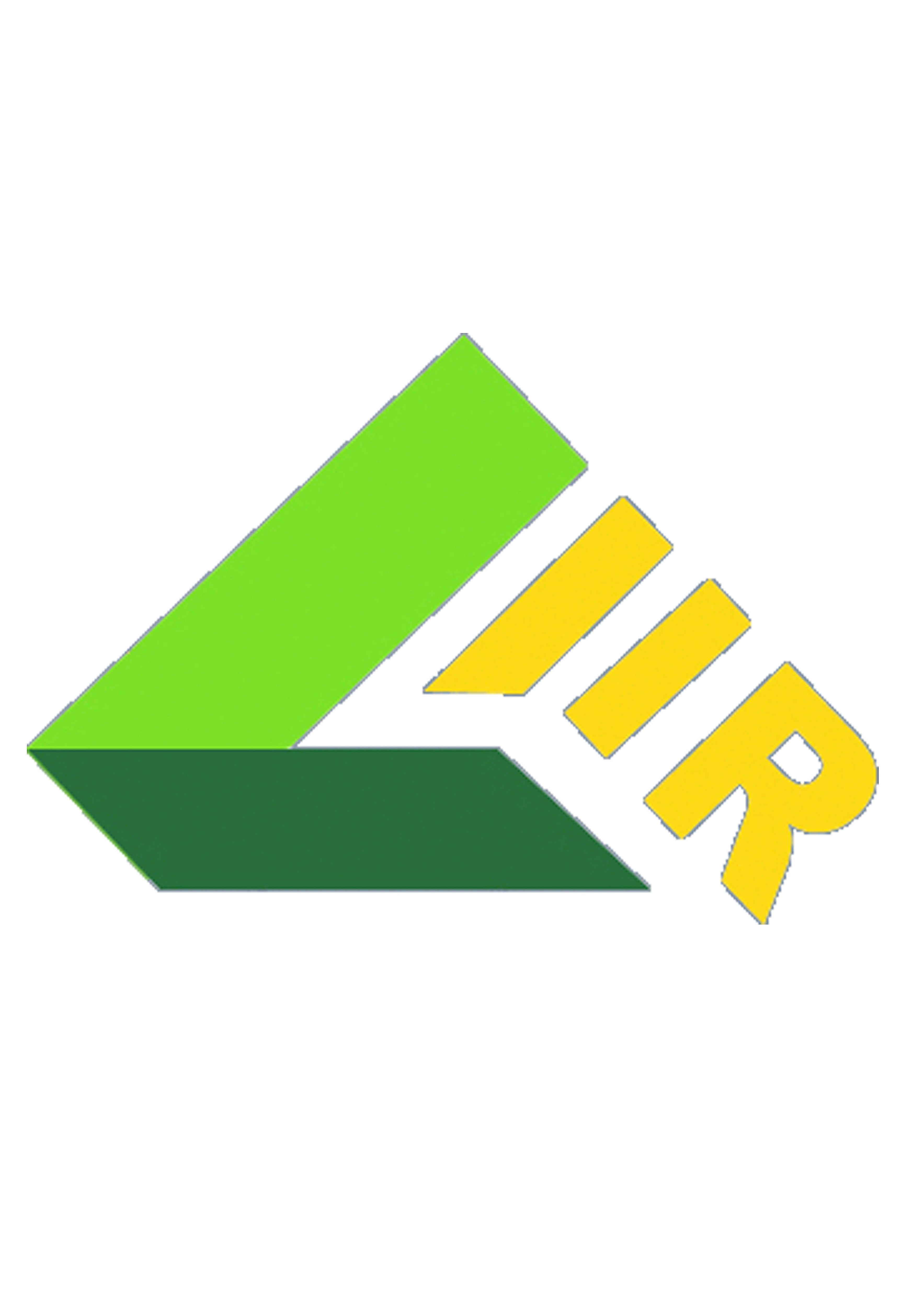 The two-day Survey Congress will offer a variety of topics and will reflect on the sustained development of the Surveyors in Fiji as per below. This will be a great opportunity for Surveyors to promote surveying in Fiji and how it is diversifying the geospatial world. Main TopicsFiji Geodetic Datum 2020Land Surveys and Lands Department.Cadastral Surveying StandardsCustomary Land Surveys in Fiji Fiji Geospatial Information CouncilUnmanned Aerial Vehicle Surveys in FijiTown & Country Planning Conditions with Land SurveysSurveyors Registration in FijiApplications of Global Navigation Satellite Systems in FijiCongress Presentations and ProgramAll the Surveyors in Fiji and from abroad are encouraged to participate in this year’s 2018 Survey Congress and make presentations on the theme “Promoting Surveying in Fiji” on the 31st August and 1st September 2018.Please submit your abstract for your presentation, of not more than half a page to the FIS Congress Committee via email fijisurvey@gmail.com by 10th August 2018.Agenda for the FIS Survey Congress will be emailed to the Congress participants and Presenters after the close of registration date.The Fiji Institute of Surveyors Annual General Meeting will be held on 2nd September 2018 at the Uprising Resort. This is a closed meeting and will be attended by only the FIS Financial Members.Congress Registration Fees and AccommodationThe registration fees for the 2018 Congress are as follows:FIS financial members – FJ $200.00Non-financial members – FJ $300.00This includes accommodation, meals and conference materials. The first sixty (60) attendees would be accepted at the Uprising Resort. Due to the limited number of accommodation spaces available, accommodation would strictly be available to those who register and pay their registration fees first.Those attendees, who will not be part of the first sixty (60), will pay the standard registration fees as above and also have to arrange their own accommodation and breakfast meals. The late registration of the participants will be accepted as per below:-FIS financial members – FJ $300.00Non-financial members – FJ $400.00The deadline for the congress registration is 10 August 2018Please forward your confirmation on the attached registration form to the FIS Congress Committee on fijisurvey@gmail.com with the registration fees by 10th August 2018.Bank Details are as follows:- Bank: ANZBranch: Victoria ParadeAccount Name: Fiji Institute of SurveyorsAccount No: 1321853Swift Code – ANZBFJFX	BSB – 010 890